Question of the Week:     Do all animals look the same?          WB: 18.03.2024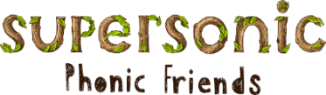       In Handwriting,                                we will be practicing writing Curly Cal letters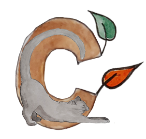 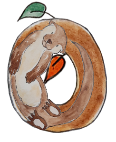 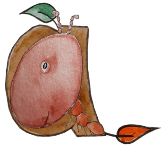 We will be recognising which letter family the letters come from and saying the ditties.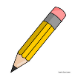 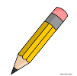 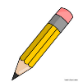 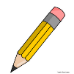 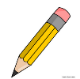 In Writing we will be practicing writing sentences using the tricky and high frequency words we have been learning this term.We will also be writing clues about different animals..In Writing we will be practicing writing sentences using the tricky and high frequency words we have been learning this term.We will also be writing clues about different animals..MathsThis week the children will continue to learn about doubles. They will use what they have learnt to explore even and odd numbers.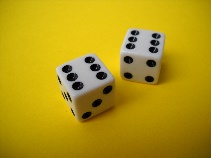 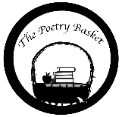 Baby MonkeyDon’t leave your monkey baby sittingby a swamp.A crocodile might eat him. Chomp, chomp, chomp.Don’t leave your monkey baby sitting in the breeze.A snake might wrap around him. Squeeze, squeeze, squeeze.Don’t leave your monkey baby sitting on a track.A lion maybe lurking. Snack, snack, snack.Keep your monkey baby high in the treesFeed him on bananas and pick off all his flees.Our topic is  Amazing Animals – Do they all look the same?We will be reading the booksMonkey Puzzle, Day Monkey/ Night Monkey and Owl Babies.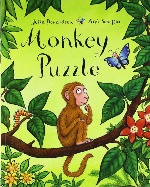 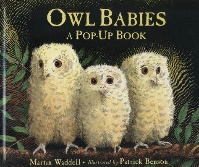 We will continue looking at non-fiction books on animals.Our topic is  Amazing Animals – Do they all look the same?We will be reading the booksMonkey Puzzle, Day Monkey/ Night Monkey and Owl Babies.We will continue looking at non-fiction books on animals.Special VisitsLibrary Caterpillars –  21st MarchHoneybees – 22nd MarchLadybirds – 28th MarchParent SectionReading.Please listen to your child read their book, sound strips, tricky words and high frequency words every day and sign to say you have heard them. It is so important that the children are reading regularly to help them embed and consolidate the learning they are receiving at school.Thank youBaby MonkeyDon’t leave your monkey baby sittingby a swamp.A crocodile might eat him. Chomp, chomp, chomp.Don’t leave your monkey baby sitting in the breeze.A snake might wrap around him. Squeeze, squeeze, squeeze.Don’t leave your monkey baby sitting on a track.A lion maybe lurking. Snack, snack, snack.Keep your monkey baby high in the treesFeed him on bananas and pick off all his flees.Our topic is  Amazing Animals – Do they all look the same?We will be reading the booksMonkey Puzzle, Day Monkey/ Night Monkey and Owl Babies.We will continue looking at non-fiction books on animals.Our topic is  Amazing Animals – Do they all look the same?We will be reading the booksMonkey Puzzle, Day Monkey/ Night Monkey and Owl Babies.We will continue looking at non-fiction books on animals.Curious QuestionWould it be a good or a bad thing if kittens grew as big as elephants?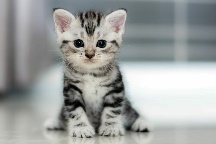 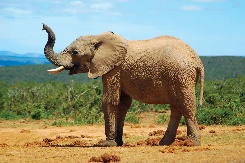 Parent SectionReading.Please listen to your child read their book, sound strips, tricky words and high frequency words every day and sign to say you have heard them. It is so important that the children are reading regularly to help them embed and consolidate the learning they are receiving at school.Thank you